Konfederace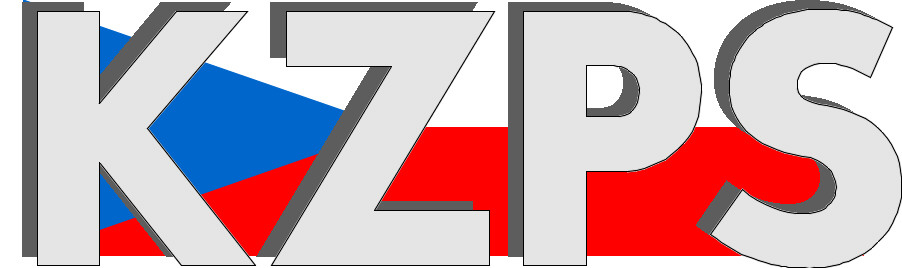 zaměstnavatelských a podnikatelských svazů ČR Sekretariát:	    	 Václavské nám. 21	               tel.: 222 324 985                   	 110 00 Praha 1		               fax: 224 109 374  	            	            mail: kzps@kzps.cz S t a n o v i s k o Konfederace zaměstnavatelských a podnikatelských svazů ČRk „Návrhu poslanců Heleny Válkové, Davida Kasala, Karla Raise, Aleny Schillerové a dalších, na vydání zákona o ochránci práv dětí a o změně některých souvisejících zákonů(zákon o ochránci práv dětí) (sněmovní tisk č. 262)“V rámci mezirezortního připomínkového řízení jsme obdrželi uvedený návrh. K němu Konfederace zaměstnavatelských a podnikatelských svazů ČR (KZPS ČR) uplatňuje následující doporučující a zásadní připomínky:KZPS ČR doporučuje vládě přijmout nesouhlasné stanovisko.Odůvodnění:Proti větší koncentraci na práva dětí nejspíš nelze nic zásadního namítat, ale je otázkou, zda je účelné a efektivní k tomu zakládat novou instituci. Pro tyto účely by mělo být dostačující pověření zástupce VOP, který by se zaměřil výhradně na práva dětí a který by měl k dispozici odpovídající tým pracovníků. Pro zmíněné účely lze uvažovat o rozšíření oprávnění VOP, resp. tohoto zástupce. Zakládání další nezávislé instituce, de facto velmi obdobné, se jeví v tomto směru krajně nepraktické a neefektivní (především ekonomicky). Návrh zákona dále neupravuje např. okolnosti pozbytí (zániku) funkce přiměřeně tomu, jak je stanoveno v zák. č. 349/1999 Sb., o Veřejném ochránci práv, případně jeho imunitu.Kontaktní osoby:Bc. Vít Jásek				e-mail:	vit.jasek@uzs.cz		tel:	724 508 701Dr. Jan Zikeš				e-mail:	zikes@kzps.cz			tel:	222 324 985V Praze dne 18. července 2022 										        Jan W i e s n e r		                                                                            			             prezident